DEPARTMENT OF TRANSPORTATION  DEVELOPMENTINTRADEPARTMENTAL CORRESPONDENCEREFERRED TO______________________________________________________________________________         REFERRED FOR ACTION          ANSWER FOR MY SIGNATURE          FOR           FOR YOUR INFORMATION          FOR SIGNATURE          RETURN TO ME          PLEASE  ME           PLEASE TELEPHONE ME          FOR APPROVAL           PLEASE ADVISE ME____  _______________________BY ________  DATE _____________BY ________  DATE _____________BY ________  DATE _____________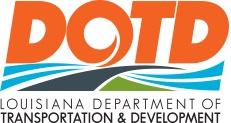 _____________________________      	__________RECOMMENDED FOR APPROVAL	DATE_____________________________	__________RECOMMENDED FOR APPROVAL	DATE_____________________________	__________RECOMMENDED FOR APPROVAL	DATE_____________________________	___________APPROVED                                               	DATEMEMORANDUM *(Project Caption)MEMORANDUM TO:CHRISTOPHER P. KNOTTS, P.E.DOTD CHIEF ENGINEERMEMORANDUM FROM:*PROPERTY MANAGEMENT AGENTDATE:  July 9, 2018SUBJECT:  Transfer and Acceptance, File No. *Please sign the attached documents concerning the transfer of roadway to the stated public entity and return to me for further processing.If you have any questions, please call me at 3-45*.Thank you.*/*Attachmentscc:   Property Management Officer